MPhil				UNIVERSITY OF PESHAWARSubject:	_____________________	Session:	_____________________1.	Name:												2.	Father’s Name	:									3.	Institute/Department:						4.	Date of Admission in the Institution/Department:						5.	Enrollment #_______     _____	Registration No.	___				6.	Research Topic:											 7.	Formation & Approval of Graduate Studies Committee:	__       _________________ ______	(By V.C) Under Section-8 (i) (ii) (iii)8.	Date of Approval of Provisional Admission:			___	  				Under Section 7 (i)9.	Date of Approval of Supervisor:				___	  				(By V.C) Under Section (10)10.	Name of Supervisor:					_                               		11.	Date of Approval of Course Work:				_                  				(By ASRB) under Section 13 (1) (2)12.	Date of Confirmation of Provisional Admission		___            				(By Head of Institution) under Section (ii)	13.	Date of Approval of Research Topic and Synopsis:		___				_______ 	(By ASRB) under Section 13 (2)	14.	Date of Extension in the Study Period:			___				_______	(By ASRB) under Section 2115.	Further Extension in Study Period				___				_______16.	Date of Approval of Three Thesis Examiners:			___				_______	(By V.C) Under Section 18(i)17.	Reports of the Three Thesis Examination:			___				_______18.	Date of Approval of Panel of Experts:			___                      ______           ____________	(By V.C) Under Section 7 (iv)19.	Date of Public Defence/ Viva-Voce:				___                      ______           ____________20.	Reports of Two Viva Voce Examiners:			___                      ______           ____________21.	Result, on G.P.A. Form. Section 14 (2)			___                      ______           ____________22.	Question Paper & Scripts:					___                      ______           ____________23.	Certificate: ___                      ______           ___                                                                                           _________24.	Date of Approval of Declaration of Result:			___                      ______           ____________(By V.C) Under Section 25 (iii)CHAIRMANCHALLENGES OF ABC AND THE XYZ DEFENCE.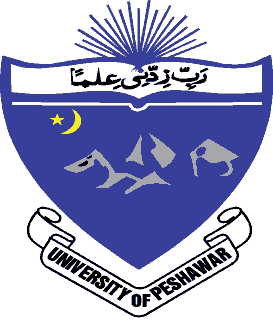 Submitted By:			ABC			Ph.D ScholarResearch Supervisor:			DR. XYZ			ProfessorSIGNATURE OF GRADUATE STUDIES COMMITTEE________________Dr.WXY(Chairman/Convener)_______________________					_____________________Prof DR.EFG							Prof Dr.IJKMember							Member			_______________________					_____________________Dr.FJDJD						             HJHDJMember							MemberDEPARTMENT OF PHILOSOPHYUNIVERSITY OF PESHAWAR2012-13